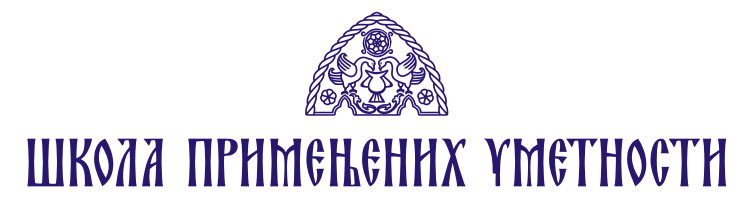 МАТУРСКЕ ТЕМЕ 2023/2024.Образовни профил: Фирмописац калиграфПредметни професори – ментори: Младен Пантелић, Владимир Товић, Михаило Симовић 1. Дизајн амбалаже 2. Стрип – графичко обликовање вишестране публикације3. Илустрацијa – графичко обликовање вишестране публикације4. Дизајн каталога – графичко обликовање вишестране публикације5. Тродимензионално aморфно дигитално моделовање 6. Веб-дизајн – графички дизајн интерфејса 7. Типографска мандала8. Савремени дизајн – расветно тело у ентеријеру9. Портрет у графици – лед слика10. Макета у екстеријеру – галерија11. Модна индустрија – кич и шунд12. Модерна уметност – уметност која реагује на светлост13. Дизајн каталога за аутомобилску индустрију14. Дизајн модног часописа15. Графика – Bat Light16. Фотографија – дигитална постпродукција 17. Илустрацијa књиге / графичко обликовање вишестране публикације18. Модна фотографија – дизајн каталога козметичких производа19. Фото-монографија – Coffe-table Book20. Илустрација – примена савременог графичког софтвера21.Анимирани филм – кратка формa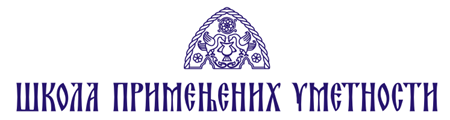 МАТУРСКЕ ТЕМЕ 2023/2024.Образовни профил: Аранжер Предметни професори – ментори: Драгана Малишић Марковић, Милош Поповић, Маријана Гавриловић
1. Просторна инсталација инспирисана Митом о Сизифу2. 3Д илузија – клуб сто3. Зидна декорација – текстура4. Зидна декорација – ефекат мермера5. Зидна декорација – стрип6. Зидна декорација – рељеф7. Зидна декорација – апликација8. Макета – футуризам9. Фотеље – трансформација10. Столице – трансформација11. Секретар – трансформација12. Декоративни елемент – магнолија13. Лав као инспирација за зидну декорацију14. Јастучићи као декоративни елемент у ентеријеру15. Декоративни елемент инспирисан формом лептира16. Зидна декорација – зелени зид17. Аранжирање и декорисање излога18. Реквизит за сценографију19. Сценографски елемент20. Сценографски елемент –клуб сто21. Расветно тело – лампа22. Макета ентеријераМАТУРСКЕ ТЕМЕ 2023/2024.Образовни профил: Гравер уметничких предметаПредметни професори – ментори: Давид Јовановић, Мирјана Бојовић1. Гравура на стаклу – Уметност Египта на употребном предмету2. Гравура на дрвету и стаклу – ренесансно огледало3. Гравура на стаклу и дрвету – мапа света4. Употребни предмет са светлосним елементима- савремена уметност5. Гравура на граниту – традиционална јапанска уметност6. Гравура на стаклу – ренесансни портрет7. Гравура на стаклу – ренесансна копија по делу8. Гравура на стаклу – барок9. Гравура на стаклу – моравска пластика10. Гравура на металу – уметност готике11. Гравура на стаклу – српска уметност XX века12. Гравура на стаклу – реклама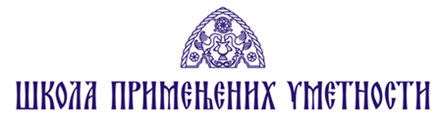 МАТУРСКЕ ТЕМЕ 2023/2024.Образовни профил: Јувелир уметничких предметаПредметни професори – ментори: Милош Поповић, Ивко Петронић, Лука Ђурић1. Печатни прстен од ливеног сребра – уметност XIX века2. Печатни прстен од ливеног сребра – српска средњовековна уметност3. Прстен од ливеног сребра – зооморфна форма у уметности4. Прстен од кованог месинга – скулптура Константина Бранкусија5. Рељеф у бакру – Цизалирање – српска средњовековна уметност6. Сребрна наруквица – краљевски рад7. Прстен од кованог месинга – скулптура ХХ века8. Прстен од кованог месинга – савремени накит9. Прстен од кованог месинга – уметност ХХ века10. Сребрни прстен – савремена уметност11. Сребрна наруквица – савремени накит12. Сребрне наушнице – уметност ХIХ13. Огрлица од кованог бакра – савремена скулптура14. Сребрне наушнице – уметност ХХ века15. Шнала за кравату – савремени накитМАТУРСКЕ ТЕМЕ 2023/2024.Образовни профил: стилски кројачПредметни професор – ментор: Љиљана Ајдарић, Љиљана Кекић, Милица Лазић, Ивана Круљ1. Плаштаница Пресвете Богородице – вез на платну2.  Покривачи за Свете Дарове – вез на платну3. Показивач са мотивом процветалог крста – вез на платну 4. Показивач са мотивом монограма Христовог – вез на платну 5. Дароносица – вез на платну6. Омот за богослужбену књигу – вез на платну7. Траке за дикир и трикир – вез на платну8. Сценски  костим  инспирисан ношњом кринолине9. Савремени костим инспирисан ношњом барока10. Савремени костим инспирисан ношњом турнира11. Савремени костим инспирисан модом 30-их година двадесетог века12. Савремени костим инспирисан ношњом ренесансе13. Савремени костим инспирисан викторијанском ношњом14. Савремени костим инспирисан ношњом ампир стила15. Савремени костим инспирисан креацијама модне куће ДиорМАТУРСКЕ ТЕМЕ 2023/2024.Образовни профил: Конзерватор културних добараПредметни професори – ментори: Сузана Стефановић и Милета Ђурић1. Историја зидног сликарства2. Сликарство у Француској с краја 19. и почетком 20. века3. Постимпресионизам – Пол Сезан4. Историјат византијског сликарства5. Златно доба српског сликарства - Сопоћани6. Зидно сликарство манастира Студеница7. Византијска икона – Свети Василије Острошки8. Развој и значај икона у СрбијиМАТУРСКЕ ТЕМЕ 2023/2024.Образовни профил: Конзерватор културних добара - препаратор зидног и штафелајног сликарстваПредметни професор – ментор: Милена Кијурина1. Конзерваторско-рестаураторски третман слике на платну2. Копија фреске Бели анђео3. Техникa зидног сликарства – мозаик4. Уље на платну – Пол Сезан5. Конзерваторско-рестаураторски третман слике на дрвету6. Акрил на платну – пејзаж7. Акрил на платну – мртва природа8. Уље на платну – Винсент ван Гог9. Акрил на платну – „Коњ“10. Уље на платну – Виктор Васњецов11. Византијски иконопис – Св. Јован12. Линија – основни ликовни елемент13. Акрил као сликарска техника12. Штафелајна сликаМАТУРСКЕ ТЕМЕ 2023/2024.Образовни профил: Грнчар Предметни професори – ментори: Ђорђе Зечевић, Мина Ступар1. Керамичка скулптура зооморфне форме2. Керамичка скулптура биоморфне форме3. Декоративни керамички пано 4. Керамичко расветно тело5. Сет керамичка посуда6. Керамичке вазе – уметност истока7. Керамичка зидна декорација